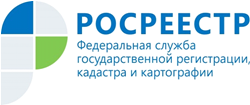 Управление Росреестра по Республике АдыгеяБОЛЕЕ 100 ДЕЛ ОБ АДМИНИСТРАТИВНЫХ ПРАВОНАРУШЕНИЯХ ВОЗБУЖДЕНО УПРАВЛЕНИЕМ РОСРЕЕСТРА ПО РЕСПУБЛИКЕ АДЫГЕЯ ПО ИТОГАМ ПРОВЕРОК В 2018 ГОДУУправлением Росреестра по Республике Адыгея подведены итоги осуществления государственного земельного надзора за 2018 год. В 2018 году специалистами Управления проведено 1080 проверок соблюдения требований земельного законодательства Российской Федерации, а также 101 административное обследование объектов земельных отношений, в ходе которых зафиксировано 411 нарушений и выдано 386 предписаний об их устранении. По итогам проверок возбуждено 107 дел об административных правонарушениях и привлечено к административной ответственности 104 землепользователя.Устранено 309 нарушений. Дополнительно в Управлении провели анализ наиболее распространенных на территории Республики Адыгея нарушений земельного законодательства. Таковыми по-прежнему являются:1. Самовольное занятие земельного участка или части земельного участка, в том числе использование земельного участка лицом, не имеющим предусмотренных законодательством Российской Федерации прав на указанный земельный участок (ст. 7.1 КоАП РФ). Санкцией за данное правонарушение предусмотрено наложение административного штрафа на граждан до десяти тысяч рублей; на должностных лиц - до пятидесяти тысяч рублей; на юридических лиц - до двухсот тысяч рублей. Зачастую указанное нарушение совершается в ходе изменения фактических границ земельного участка, в результате которого увеличивается площадь участка за счет смежных земельных участков или земель, государственная собственность на которые не разграничена. В целях недопущения указанной ситуации землевладельцу необходимо удостовериться, что границы используемого земельного участка соответствуют сведениям, содержащимся в едином государственном реестре недвижимости (ЕГРН), особенно при строительствеобъектов капитального строительства и ограждения. В случае отсутствия в ЕГРН сведений о местоположении границ используемого земельного участка, рекомендуем обратиться к кадастровому инженеру для проведения кадастровых работ.2. Неиспользование земельного участка, предназначенного для жилищного или иного строительства, садоводства, в указанных целях и в случае, если обязанность по использованию такого земельного участка в течение установленного срока предусмотрена федеральным законом (ч. 3 ст. 8.8 КоАП РФ).За совершение указанного нарушения предусмотрено наложение административного штрафа на граждан в размере до пятидесяти тысяч рублей; на должностных лиц - до ста тысяч рублей; на юридических лиц - до семисот тысяч рублей. В соответствии со ст. 42 Земельного кодекса Российской Федерации собственники земельных участков и лица, не являющиеся собственниками земельных участков, обязаны использовать земельные участки в соответствии с их целевым назначением способами, которые не должны наносить вред окружающей среде, в том числе земле как природному объекту. Более того, в силу ст. 284 Гражданского кодекса Российской Федерации земельный участок может быть изъят у собственника в случаях, когда участок предназначен для ведения сельского хозяйства либо жилищного или иного строительства и не используется по целевому назначению в течение трех лет, если более длительный срок не установлен законом. Во избежание указанной ситуации необходимо своевременно приступать к использованию земельного участка.3. Использование земельного участка не по целевому назначению в соответствии с его принадлежностью к той или иной категории земель и (или) разрешенным использованием (ч. 1 ст. 8.8 КоАП РФ). Санкцией за нарушение данной нормы предусмотрено наложение административного штрафа на граждан в размере до двадцати тысяч рублей; на должностных лиц - до пятидесяти тысяч рублей; на юридических лиц - до двухсот тысяч рублей. В целях исключения указанного нарушения Росреестр рекомендует изучить правоустанавливающие документы на земельный участок, в частности категорию земель и вид разрешенного использования. Правовой режим земель определяется исходя из их принадлежности к той или иной категории и разрешенного использования в соответствии с зонированием территорий. 